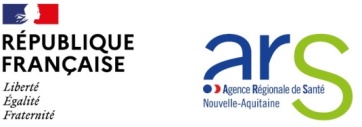 Direction de l’offre de soinsPôle soins de ville et hospitaliers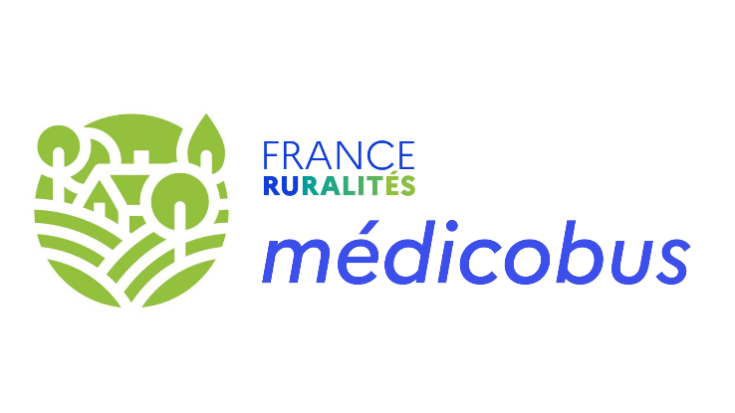 DOSSIER DE CANDIDATURE Appel à projets (AAP) - Région Nouvelle-AquitaineDéploiement de médicobus dans les territoires ruraux avec des difficultés d’accès aux soinsDATE LIMITE DE RECEPTION DES DOSSIERS : 12 janvier 2024L’envoi des dossiers s’effectue sous forme dématérialisée à :la délégation départementale correspondante :  ARS-DD16-DIRECTION@ars.sante.fr ; ARS-DD17-DIRECTION@ars.sante.fr ; ARS-DD19-DIRECTION@ars.sante.fr ; ARS-DD23-DIRECTION@ars.sante.fr ;  ars-dd24-direction@ars.sante.fr ;  ARS-DD33-DIRECTION@ars.sante.fr ;  ARS-DD40-DIRECTION@ars.sante.fr ;  ars-dd47-direction@ars.sante.fr ;  ARS-DD64-DIRECTION@ars.sante.fr ;  ARS-DD79-DIRECTION@ars.sante.fr ;  ARS-DD86-DIRECTION@ars.sante.fr ;  ARS-DD87-DIRECTION@ars.sante.fr ET la direction de l’offre de soins de l’ARS Nouvelle-Aquitaine : ars-na-offre-de-soins-sse@ars.sante.fr Identité du porteur (1 seule entité possible)Type de structure :       CPTS        MSP       CDS        Etablissement de santéNom du porteur (entité juridique) : ……………………………………………………………………Statut juridique : ………………………………………………………………………………………N° SIRET ou FINESS : ………………………………………………………………………………Adresse : ………………………………………………………………………………………………CP - Ville : ……………………………………………………………………………………………..Référent(s) en charge de la coordination du projet : Nom, prénom : ……………………………………………………………………………………….Fonction : ……………………………………………………………………………………………..Téléphone : ………………………………………………………………………………………….Email : …………………………………………………………………………………………………Présentation du projetContexte du projet (réflexion collective, opportunités territoriales, articulation avec les initiatives déjà en place sur le territoire ciblé…) : Collectivités territoriales  partenaires du projet :Territoire ciblé : Cartographier l’itinéraire du médicobus : Décrire les besoins en santé de la population ciblée, notamment : Le nombre de patients sans médecin traitant : Le délai moyen actuel d’accès à une consultation en médecine générale (soins programmé) :Le taux actuel de dépistage du cancer du sein :La part de femmes sans suivi gynécologique :Autres caractéristiques : https://rezonecpts.ameli.fr/ Offre de soins envisagée : Description de l’offre de médecine générale dont la réponse aux soins non programmés :Description de l’offre de prévention :Des rendez-vous de bilan de prévention aux âges clés (18-25 ans, 45-50 ans, 60-65 ans et 70-75 ans) dans une logique d’aller-versLe dépistage du cancer du sein Les entretiens périnataux précocesAutre prise en charge proposée : Caractéristiques de fonctionnement : Composition de l’équipe du médicobus (profession et quotité de travail en ETP) : Volume et fréquence de mise en service du médicobus (ex : 4 demi-journées chaque semaine) :Estimation du nombre de consultation médicale par demi-journée : Détail de l’offre envisagée : Coordination du médicobus : Fonctionnement de la cellule de coordination : Communication envisagée auprès des professionnels de santé, des patients et des communes : Articulation avec la CPTS du territoire (si elle existe et qu’elle n’est pas le porteur du dispositif) et avec le SAS : Caractéristiques techniques d’équipement :Type de véhicule, type d’équipement…Protocole de suivi et d’évaluation :Décrire le protocole permettant le suivi et l’évaluation du médicobus intégrant a minima les indicateurs ci-dessous. Indiquer les modalités de mesure des indicateurs et leur valeur à T0.le nombre de consultations assurées par profil de patients et par type de prise en charge (MG, gynéco, prévention…) ;l’impact du projet sur la part des patients sans MT ; idéalement la baisse du délai de rdv à un MG ; augmentation du nombre d’entretiens prénataux précoces (EPP) et d’entretiens postnataux précoces (EPNP) ;augmentation du nombre de dépistages du cancer du sein (dépistage organisé et/ou individuel) ;augmentation du nombre de bilans de prévention effectués, suite à l’orientation des patients éligibles, vers les professionnels du territoire effecteurs de ces bilans (pharmaciens, infirmiers, sages-femmes, médecins)Ce suivi doit également permettre d’évaluer l’opportunité et la faisabilité d’implanter une offre locale pérenne en terme : de réponse aux besoins, de mobilisation de la ressource professionnelle et de rationalisation des moyens financiers et des ressources engagés.Financement du projetListe des partenaires engagés dans le co-financement du dispositif pour une durée de 3 ans et leur niveau d’intervention (ex : mise à disposition du véhicule, soutien à l’investissement pour l’équipement, soutien aux charges de fonctionnement du matériel…) : Budget prévisionnel à l’équilibre sur 3 ans de fonctionnement : Annexer les lettres de soutien des collectivités territoriales et le cas échant des autres co-financeurs.Calendrier de mise en œuvreDate prévisionnelle de mise en service : Eventuelle montée en charge du dispositif : Liste des communes desserviesJours et horaires d’intervention Type de prise en charge  Nombre estimatif de patients nécessitant une prise en charge